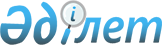 О переименовании села Комсомольское Жамбылского района в село УзынкольРешение Акима Северо-Казахстанской области от 10 января 1999 года N 8. Зарегистрировано Управлением юстиции Северо-Казахстанской области 22 февраля 1999 года N 57

      Руководствуясь Законом Республики Казахстан Z934200_ "Об административно-территориальном устройстве Республики Казахстан", аким области РЕШИЛ: 



      1. Учитывая ходатайства жителей села Комсомольское, решения сессии маслихата и акима района переименовать село Комсомольское Жамбылского района в село Узынколь. 



      2. Просить Правительство Республики Казахстан утвердить решение о переименовании села Комсомольское Жамбылского района Северо-Казахстанской области в село Узынколь.      Аким области
					© 2012. РГП на ПХВ «Институт законодательства и правовой информации Республики Казахстан» Министерства юстиции Республики Казахстан
				